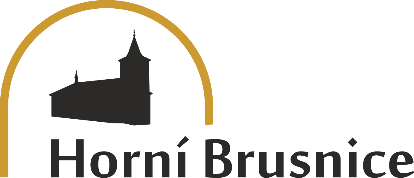 KRYCÍ LIST NABÍDKYKRYCÍ LIST NABÍDKYKRYCÍ LIST NABÍDKYKRYCÍ LIST NABÍDKYKRYCÍ LIST NABÍDKYKRYCÍ LIST NABÍDKYKRYCÍ LIST NABÍDKYKRYCÍ LIST NABÍDKYNázev veřejné zakázky:Název veřejné zakázky:Název veřejné zakázky:Název veřejné zakázky:Název veřejné zakázky:Název veřejné zakázky:Název veřejné zakázky:Název veřejné zakázky:„Horní Brusnice – Oprava místní komunikace od čp. 98 po čp. 264“„Horní Brusnice – Oprava místní komunikace od čp. 98 po čp. 264“„Horní Brusnice – Oprava místní komunikace od čp. 98 po čp. 264“„Horní Brusnice – Oprava místní komunikace od čp. 98 po čp. 264“„Horní Brusnice – Oprava místní komunikace od čp. 98 po čp. 264“„Horní Brusnice – Oprava místní komunikace od čp. 98 po čp. 264“„Horní Brusnice – Oprava místní komunikace od čp. 98 po čp. 264“„Horní Brusnice – Oprava místní komunikace od čp. 98 po čp. 264“ZadavatelZadavatelZadavatelZadavatelZadavatelZadavatelZadavatelZadavatelNázev:Název:Obec Horní BrusniceObec Horní BrusniceObec Horní BrusniceObec Horní BrusniceObec Horní BrusniceAdresa sídla:Adresa sídla:Horní Brusnice čp. 284, 544 74 Horní BrusniceHorní Brusnice čp. 284, 544 74 Horní BrusniceHorní Brusnice čp. 284, 544 74 Horní BrusniceHorní Brusnice čp. 284, 544 74 Horní BrusniceHorní Brusnice čp. 284, 544 74 Horní BrusniceIČ:IČ:0058103800581038005810380058103800581038Oprávněná osoba zadavatele:Oprávněná osoba zadavatele:Jiří Vojtíšek, starosta obceJiří Vojtíšek, starosta obceJiří Vojtíšek, starosta obceJiří Vojtíšek, starosta obceJiří Vojtíšek, starosta obceKontaktní osoba zadavatele:Kontaktní osoba zadavatele:Jiří VojtíšekJiří VojtíšekJiří VojtíšekJiří VojtíšekJiří VojtíšekTel./e-mail:Tel./e-mail:+ 420 724 180 079 / ou.h.brusnice@rad-dva.cz+ 420 724 180 079 / ou.h.brusnice@rad-dva.cz+ 420 724 180 079 / ou.h.brusnice@rad-dva.cz+ 420 724 180 079 / ou.h.brusnice@rad-dva.cz+ 420 724 180 079 / ou.h.brusnice@rad-dva.czÚčastník: Účastník: Účastník: Účastník: Účastník: Účastník: Účastník: Účastník: Název: Název: Adresa sídla:Adresa sídla:IČ:IČ:Osoba oprávněná za účastníka jednat:Osoba oprávněná za účastníka jednat:Kontaktní osoba účastníka: Kontaktní osoba účastníka: Tel./e-mail:Tel./e-mail:NABÍDKOVÁ CENA CELKEM V KČNABÍDKOVÁ CENA CELKEM V KČNABÍDKOVÁ CENA CELKEM V KČNABÍDKOVÁ CENA CELKEM V KČNABÍDKOVÁ CENA CELKEM V KČNABÍDKOVÁ CENA CELKEM V KČNABÍDKOVÁ CENA CELKEM V KČNABÍDKOVÁ CENA CELKEM V KČCena v Kč bez DPH:DPH (sazba15%):DPH (sazba15%):DPH (sazba15%):DPH (sazba 21%):Cena v Kč vč. DPH:Cena v Kč vč. DPH:v tom:v tom:v tom:v tom:v tom:v tom:v tom:v tom:Druh službyCena v Kč bez DPHCena v Kč bez DPHDPH (sazba 15%)DPH (sazba 15%)DPH (sazba 21%)Cena v Kč vč. DPHPROJEKTOVÁ DOKUMENTACEINŽENÝRSKÁ ČINNOSTPodpis oprávněné osobypodpispodpispodpispodpisrazítkorazítko